											         25 July 2022Household Support FundDear parents and carers,Bradford Council have allocated schools money to help support families that receive free school meals with the cost of food during the July and August summer school holiday.Families with children at primary or secondary school who get free school meals will be given food vouchers to cover the summer break.  Aldi supermarket vouchers to the value of £55 per pupil have been purchased for every child eligible for free school meals at Worth Valley Primary SchoolThese vouchers must be collected and signed for from the school office between Monday 25 and Tuesday 26 JulyVouchers can only be collected by the child’s parent or carer – it will not be possible to collect vouchers on behalf of someone elsePlease contact school on 01535 604240 if you are not sure whether your child is eligible for free school mealsParents are welcome to come into school to visit our community room (previously the parent and toddler room) on Monday 25 and Tuesday 26 July 3-4pm.  We have been able to purchase a substantial amount of toiletries including: bubble bath, shower gel, shampoo, conditioner, deodorant and sanitary products.  Parents are welcome to choose up to 5 items.  We also have a selection of previously-loved toys looking for a new home.There is no need to make an appointment, just come and take a look around!  All items are free and families do not need to be in receipt of free school meals.Yours sincerely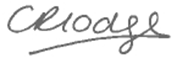 Miss Lodge PS If you do not require the vouchers, please inform school.  We have a number of families whose children are not eligible for free school meals who would benefit.